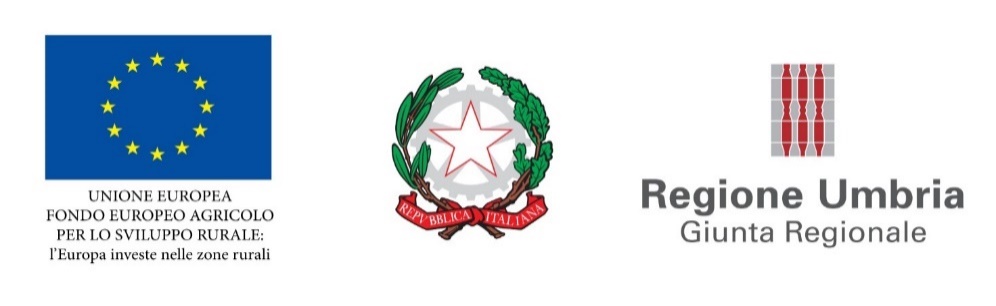 Modello 1 - CONCORRENTE SINGOLOAlla Regione Umbria – Giunta RegionaleServizio Provveditorato, gare e contratti Via M. Angeloni, 6106124 - PerugiaOGGETTO: P.S.R. Umbria 2014-2020 Misura 20 Assistenza tecnica. Affidamento del servizio di supporto tecnico alla verifica di coerenza e completezza della documentazione tecnica di piano relativa ai siti della rete Natura 2000 della Regione Umbria. CUP I63I23000060006 – CIG A028E1981A.Domanda di partecipazione alla gara e dichiarazioni integrative di cui al disciplinare di gara, relativa alle condizioni di partecipazione ed ai requisiti minimi di ammissibilità.Il sottoscritto …………………………….....…………………………………….., in qualità di ………………………………………………………. dell’operatore economico ……………………………………………………………………..……………………….  - impresa individuale (D.Lgs. n. 36/2023, art. 65 – comma 2 – lett. a);  - società specificare tipo (D.Lgs. n. 36/2023, art. 65 – comma 2 – lett. a):…………………………………………………………………………………………………………………………………………………………………………….…….. - consorzio fra società cooperative di produzione e lavoro (D.Lgs. n. 36/2023, art. 65 – comma 2 – lett. b); - consorzio tra imprese artigiane (D.Lgs. n. 36/2023, art. 65 – comma 2 – lett. c);  - consorzio stabile (D.Lgs. n. 36/2023, art. 65 – comma 2 – lett. d); CHIEDEdi partecipare alla procedura aperta per l’affidamento del servizio in oggetto.A tal fine, consapevole delle sanzioni penali, nel caso di dichiarazioni non veritiere, di formazione o uso di atti falsi, richiamate dall'art. 76 del d.p.r. n. 445 del 28.12.2000 e successive modificheDICHIARAai sensi degli artt. 46 e 47 del d.p.r. n. 445/2000:di essere nato a ………………….....…..  (Prov. ………) il………………….., e di essere residente a …………………..…………………………………………………. in Via …………………....................………………………………………….. n. ………. c.a.p. ………………………  C.F…………………………………………………..;che l'Impresa ha la seguente denominazione …………………...……… P. IVA ………………………………………. C.F. ……………………….. si è costituita in data …………………………………….… ed ha:sede legale in …………………….………………….......………. Via ……………..............………… c.a.p. …………. Tel. …………………….; sede operativa in ………………………….……………….......………. Via …………..........……………… c.a.p. …………. Tel. …………………….;domicilio fiscale : in …………………….………………….......………. Via ……………..............………… c.a.p. …………. Tel. …………………….;che l'Impresa è iscritta nel Registro Imprese presso la C.C.I.A.A.(1) o nel registro delle commissioni provinciali per l’artigianato di ………………………………..................…. al n. R.E.A. ………………………….…..........……… in data …………………. C.F.: …….......……………………………. e P.IVA: ……………………………….; forma giuridica: ......…………...........………………….…………………...........……;  attività pertinente:…..............………………………………………….………………...………............................................................;  durata della società fino al ............................................; essere in regola con la disciplina antiriciclaggio e antiterrorismo di cui al Dlgs. 21 novembre 2007, n. 231;i dati identificativi (nome e cognome, data e luogo di nascita, codice fiscale, comune di residenza e indirizzo e carica) dei soggetti di cui all’art. 94, commi 3 e 4, del d.lgs. n. 36/2023:oppureindica la banca dati ufficiale o il pubblico registro da cui gli stessi possono essere ricavati in modo aggiornato alla data di presentazione dell’offerta: …………………………………………………………………………………………………………..…………di essere in possesso di tutti i requisiti di ordine generale e speciale richiesti dalla documentazione di gara;di non trovarsi nelle cause di esclusione dalla partecipazione ad una procedura di appalto elencante nell’art. 94 del D. Lgs. 36/2023;di non trovarsi nelle cause di esclusione dalla partecipazione ad una procedura di appalto elencante nell’art. 95 D. Lgs. 36/2023;di non essersi reso colpevole di illeciti professionali, tali da rendere dubbia la sua integrità o affidabilità nè ricorre nelle fattispecie di cui all’art. 98 del D. Lgs 36/2023;che l’attività esercitata è pertinente con quella oggetto della gara;che l'Impresa ha il seguente codice di attività (Riportare il codice attività indicato nell'ultima dichiarazione IVA).: ………………………………;che i dati utili ai fini della richiesta del documento unico di regolarità contributiva (DURC) sono i seguenti:totale addetti al servizio: n. ………;INPS matricola azienda: □□□□□□□□□□;INPS sede competente, indirizzo, CAP, Città: ………………………………………………………………………………..……;INAIL sede competente, indirizzo, CAP, Città: ……………………………………………………………………………………...INAIL codice azienda: ……………………………..……………….;INAIL posizione/i assicurativa/e territoriale/i (p.a.t.): …………………; ……………………………………………..……………………………………..;Dimensione aziendale:□ da  5 addetti □ da  15 addetti□ da  50 addetti□ da  100 addetti□ oltre 100 addettiche l’operatore economico è: □ Microimpresa □ Piccola impresa□ Media impresadi non partecipare alla medesima gara contemporaneamente in forme diverse (individuale e associata; in più forme associate; in forma singola e quale consorziato esecutore di un consorzio; in forma singola e come ausiliaria di altro concorrente che sia ricorso all’avvalimento per migliorare la propria offerta)oppure di  partecipare alla medesima gara contemporaneamente in forme diverse, come di seguito meglio precisato, e di allegare  la documentazione che dimostra che la circostanza non ha influito sulla gara, né è idonea a incidere sulla capacità di rispettare gli obblighi contrattuali: ……………………………………………………………………………;di accettare senza condizione o riserva alcuna tutte le norme e disposizioni contenute nella documentazione di gara;di essere edotto degli obblighi derivanti dal codice etico di comportamento adottato dalla stazione appaltante;di impegnarsi, in caso di aggiudicazione, ad osservare e a far osservare ai propri dipendenti e collaboratori, per quanto applicabile, il predetto codice, pena la risoluzione del contratto;per gli operatori economici non residenti e privi di stabile organizzazione in Italia, l’impegno ad uniformarsi, in caso di aggiudicazione, alla disciplina di cui agli articoli 17, comma 2, e 53, comma 3 del decreto del Presidente della Repubblica 633/72 e a comunicare alla stazione appaltante la nomina del proprio rappresentante fiscale, nelle forme di legge;per gli operatori economici non residenti e privi di stabile organizzazione in Italia, il domicilio fiscale …, il codice fiscale …, la partita IVA …, l’indirizzo di posta elettronica certificata o strumento analogo negli altri Stati Membri, ai fini delle comunicazioni di cui all’articolo 90 del Codice;di possedere un fatturato globale maturato negli ultimi tre anni precedenti a quello di indizione della procedura, almeno pari a € 150.000,00, IVA esclusa, precisamente:esercizio finanziario …….. : €………………………….;esercizio finanziario …….. : €………………………….;esercizio finanziario …….. : €………………………….;di avere eseguito, negli ultimi tre anni antecedenti la data di pubblicazione del bando, almeno numero due servizi analoghi relativi a controllo qualità e valutazione di coerenza e adeguatezza, della documentazione tecnica sottoposta a verifica, prodotta nell’ambito del rispetto della normativa ambientale con particolare riferimento alle Direttive Habitat e Uccelli, di importo minimo pari a € 50.000,00 e precisamente:…………………………………………………………………………………………………………………………………………………………………………………………………………………………(indicare oggetto, descrizione, committente, importo e periodo di esecuzione);di accettare, ai sensi dell’art. 113 del D.Lgs. n. 36/2023, i requisiti richiesti per l’esecuzione del contratto nell’ipotesi in cui risulti aggiudicatario, e segnatamente di impegnarsi a garantire un Gruppo di lavoro minimo composto almeno dal numero di figure professionali riportate all’art. 4 del capitolato speciale descrittivo e prestazionale, dotato delle specifiche professionalità e competenze cui sono attribuite le relative responsabilità e funzioni come nello stesso articolo indicate;che il consorzio stabile, al fine di soddisfare i requisiti di partecipazione prescritti dalla documentazione di gara ricorre ai requisiti delle consorziate non esecutrici così come di seguito indicato (compilare solo se di interesse):di ritenere remunerativa l’offerta economica presentata giacché per la sua formulazione si è tenuto conto delle condizioni contrattuali e degli oneri compresi quelli eventuali relativi in materia di sicurezza, di assicurazione, di condizioni di lavoro e di previdenza e assistenza in vigore nel luogo dove devono essere svolti i servizi e di tutte le circostanze generali, particolari e locali, nessuna esclusa ed eccettuata, che possono aver influito o influire sia sulla prestazione del servizio, sia sulla determinazione della propria offerta;di avere la perfetta conoscenza delle norme generali e particolari che regolano l’appalto oltre che di tutti gli obblighi derivanti dalle prescrizioni degli atti di gara, di tutte le condizioni locali, nonché delle circostanze generali e particolari che possono avere influito sulla determinazione dei prezzi e sulla quantificazione dell’offerta presentata;di aver tenuto conto, nel predisporre l’offerta, degli obblighi relativi alle norme in materia di sicurezza sul lavoro;che non sussiste la causa interdittiva di cui all’art. 53, comma 16 - ter, del d.lgs. del 2001, n. 165 (ovvero di non aver concluso contratti di lavoro subordinato o autonomo e comunque non aver conferito incarichi ai soggetti di cui al citato art. 53 comma 16 ter [ex dipendenti di pubbliche amministrazioni che, negli ultimi tre anni di servizio, hanno esercitato poteri autoritativi o negoziali per conto delle medesime pubbliche amministrazioni nei confronti dell’impresa concorrente destinataria dell’attività della pubblica amministrazione svolta attraverso i medesimi poteri] per il triennio successivo alla cessazione del rapporto di pubblico impiego);(in caso di operatori economici di cui all’art. 65, comma 2, lettere b) e c) del D.Lgs. n. 36/2023): che il consorzio concorre per i seguenti consorziati:……………………………………………………………………………………………………………………………………………………………………………………;(indicare denominazione, ragione sociale, codice fiscale e sede) per ciascuno dei quali viene prodotta l’allegata dichiarazione (ALLEGATO 1B)che i consorziati designati esecutori:□ non partecipano in nessuna altra forma alla presente procedura;□ partecipano alla medesima gara contemporaneamente in più di una forma, come meglio di seguito precisato, e di allegare la documentazione che dimostra che tale circostanza non ha influito sulla gara né è idonea a incidere sulla capacità di rispettare gli obblighi contrattuali: …………………………………………………………………………….e allega atto costitutivo e statuto vigente del consorzio, corredato dal relativo verbale di assemblea con indicazione delle imprese consorziate (qualora gli stessi non siano rinvenibili mediante accesso alla banca dati della Camera di Commercio);(in caso di operatori economici di cui all’art. 65, comma 2, lettera d) del D.Lgs. n. 36/2023): che il consorzio concorre per i seguenti consorziati:…………………………………………………………………………………………………………………………………………………………………………………… (qualora il consorzio non indichi per quale/i consorziato/i concorre, si intende che lo stesso partecipa in nome e per conto proprio);(indicare denominazione, ragione sociale, codice fiscale e sede) per ciascuno dei quali viene prodotta l’allegata dichiarazione (ALLEGATO 1B)che i consorziati designati esecutori:□ non partecipano in nessuna altra forma alla presente procedura;□ partecipano alla medesima gara contemporaneamente in più di una forma, come meglio di seguito precisato, e di allegare la documentazione che dimostra che tale circostanza non ha influito sulla gara né è idonea a incidere sulla capacità di rispettare gli obblighi contrattuali: …………………………………………………………………………….e allega atto costitutivo e statuto vigente del consorzio, corredato dal relativo verbale di assemblea con indicazione delle imprese consorziate (qualora gli stessi non siano rinvenibili mediante accesso alla banca dati della Camera di Commercio);Per gli operatori economici ammessi al concordato preventivo con continuità aziendale di cui all’art. 186 bis del R.D. 16 marzo 1942, n. 267ad integrazione di quanto indicato nella parte  III, sez. C, lett. d) del DGUE, i seguenti  estremi del provvedimento di ammissione al concordato e del provvedimento di autorizzazione a partecipare alle gare ………… rilasciati dal Tribunale di  ……………… nonché dichiara di non partecipare alla gara quale mandataria di un raggruppamento temporaneo di imprese e che le altre imprese aderenti al raggruppamento non sono assoggettate ad una procedura concorsuale ai sensi dell’art. 186  bis, comma 6 del R.D. 16 marzo 1942, n. 267;di essere in grado e di impegnarsi ad eseguire in proprio tutte le prestazioni oggetto dell’appalto OVVERO(2)di voler subappaltare i seguenti servizi o le seguenti parti di servizi, con l’indicazione della relativa quota, espressa in percentuale, sull’importo contrattuale:	…………………………………………………………………………………………………………………………………………………………………………………… di allegare PASSOE di cui all’art. 2, comma 3 lett. b), delibera ANAC n. 157/2016 relativo al concorrente; in aggiunta, nel caso in cui il concorrente ricorra all’avvalimento ai sensi dell’art. 104 del D.Lgs. n. 36/2023 anche il PASSOE relativo all’impresa ausiliaria;di avere versato il contributo a favore dell’Autorità Nazionale Anticorruzione con le modalità indicate nel disciplinare di gara;di impegnarsi a mantenere valida e vincolante l'offerta per 180 giorni dalla scadenza fissata per la ricezione delle offerte;di osservare le disposizioni contenute nella legge 13 agosto 2010, n. 136 “Piano straordinario contro le mafie, nonché delega al Governo in materia di normativa antimafia”;che, con riferimento all’art. 106, comma 8, del D.Lgs. n. 36/2023(2) è in possesso delle seguenti certificazioni di cui allega copia : …………………………………………………………………...…………………………………………………………………………………………………………………..di indicare i seguenti dati: indirizzo e-mail ……………………………………….;eventuale indirizzo internet ………………………..;indirizzo di posta elettronica certificata ………………………………...…;numero di fax ....……………..………........……..... il cui utilizzo è espressamente autorizzato;persone di contatto ……………………………di autorizzare qualora un partecipante alla gara eserciti la facoltà di “accesso agli atti”, la stazione appaltante a rilasciare copia di tutta la documentazione presentata per la partecipazione alla gara oppure di non autorizzare, qualora un partecipante alla gara eserciti la facoltà di “accesso agli atti”, la stazione appaltante a rilasciare copia dell’offerta tecnica e delle spiegazioni che saranno eventualmente richieste in sede di verifica delle offerte anomale, in quanto coperte da segreto tecnico/commerciale. Tale dichiarazione dovrà essere adeguatamente motivata e comprovata ai sensi dell’art. 53, comma 5, lett. a), del Codice (disposizione in vigore fino al 31 dicembre 2023 ai sensi dell’art. 225, comma 2, del D. Lgs. n. 36/2023);di essere informato, che i dati raccolti saranno trattati, ai sensi Regolamento (UE) 2016/679 del Parlamento europeo e del Consiglio del 27 aprile 2016 relativo alla protezione delle persone fisiche con riguardo al trattamento dei dati personali, nonché alla libera circolazione di tali dati e che abroga la direttiva 95/46/CE (regolamento generale sulla protezione dei dati), esclusivamente nell’ambito della presente gara;che tutto quanto dichiarato ai fini della partecipazione alla presente gara è vero e documentabile.In fede.                                                                Nominativo del dichiarante						___________________________NOTE:(1)  Per i soggetti diversi dalle imprese sostituire con una dichiarazione relativa a tutti i dati identificativi del concorrente.(2)  Depennare il paragrafo o la voce che non interessa.ALLEGATO 1B"Dichiarazione dell’impresa consorziata per conto della quale il consorzio concorre"ai sensi degli artt. 46 e 47 del d.p.r. n. 445/2000:di essere nato a ………………….....…..  (Prov. ………) il………………….., e di essere residente a …………………..…………………………………………………. in Via …………………....................………………………………………….. n. ………. c.a.p. ………………………  C.F…………………………………………………..;che l'Impresa ha la seguente denominazione …………………...……… P. IVA ………………………………………. C.F. ……………………….. si è costituita in data …………………………………….… ed ha:sede legale in …………………….………………….......………. Via ……………..............………… c.a.p. …………. Tel. …………………….; sede operativa in ………………………….……………….......………. Via …………..........……………… c.a.p. …………. Tel. …………………….;domicilio fiscale : in …………………….………………….......………. Via ……………..............………… c.a.p. …………. Tel. …………………….;che l'Impresa è iscritta nel Registro Imprese presso la C.C.I.A.A.(1) o nel registro delle commissioni provinciali per l’artigianato di ………………………………..................…. al n. R.E.A. ………………………….…..........……… in data …………………. C.F.: …….......……………………………. e P.IVA: ……………………………….; forma giuridica: ......…………...........………………….…………………...........……;  attività pertinente:…..............………………………………………….………………...………............................................................;  durata della società fino al ............................................; essere in regola con la disciplina antiriciclaggio e antiterrorismo di cui al Dlgs. 21 novembre 2007, n. 231;i dati identificativi (nome e cognome, data e luogo di nascita, codice fiscale, comune di residenza e indirizzo e carica) dei soggetti di cui all’art. 94, commi 3 e 4, del d.lgs. n. 36/2023:oppureindica la banca dati ufficiale o il pubblico registro da cui gli stessi possono essere ricavati in modo aggiornato alla data di presentazione dell’offerta: …………………………………………………………………………………………………………..…………di essere in possesso di tutti i requisiti di ordine generale e speciale richiesti dalla documentazione di gara;di non trovarsi nelle cause di esclusione dalla partecipazione ad una procedura di appalto elencante nell’art. 94 del D. Lgs. 36/2023;di non trovarsi nelle cause di esclusione dalla partecipazione ad una procedura di appalto elencante nell’art. 95 D. Lgs. 36/2023;di non essersi reso colpevole di illeciti professionali, tali da rendere dubbia la sua integrità o affidabilità nè ricorre nelle fattispecie di cui all’art. 98 del D. Lgs 36/2023;che l’attività esercitata è pertinente con quella oggetto della gara;che l'Impresa ha il seguente codice di attività (Riportare il codice attività indicato nell'ultima dichiarazione IVA).: ………………………………;che i dati utili ai fini della richiesta del documento unico di regolarità contributiva (DURC) sono i seguenti:totale addetti al servizio: n. ………;INPS matricola azienda: □□□□□□□□□□;INPS sede competente, indirizzo, CAP, Città: ………………………………………………………………………………..……;INAIL sede competente, indirizzo, CAP, Città: ……………………………………………………………………………………...INAIL codice azienda: ……………………………..……………….;INAIL posizione/i assicurativa/e territoriale/i (p.a.t.): …………………; ……………………………………………..……………………………………..;Dimensione aziendale:□ da  5 addetti □ da  15 addetti□ da  50 addetti□ da  100 addetti□ oltre 100 addettiche l’operatore economico è: □ Microimpresa □ Piccola impresa□ Media impresadi non partecipare alla medesima gara contemporaneamente in forme diverse (individuale e associata; in più forme associate; in forma singola e quale consorziato esecutore di un consorzio; in forma singola e come ausiliaria di altro concorrente che sia ricorso all’avvalimento per migliorare la propria offerta)oppuredi partecipare alla medesima gara contemporaneamente in forme diverse, come di seguito meglio precisato, e di allegare la documentazione che dimostra che la circostanza non ha influito sulla gara, né è idonea a incidere sulla capacità di rispettare gli obblighi contrattuali: ……………………………………………………………………………;di accettare senza condizione o riserva alcuna tutte le norme e disposizioni contenute nella documentazione di gara;di essere edotto degli obblighi derivanti dal codice etico di comportamento adottato dalla stazione appaltante;di impegnarsi, in caso di aggiudicazione, ad osservare e a far osservare ai propri dipendenti e collaboratori, per quanto applicabile, il predetto codice, pena la risoluzione del contratto;per gli operatori economici non residenti e privi di stabile organizzazione in Italia, l’impegno ad uniformarsi, in caso di aggiudicazione, alla disciplina di cui agli articoli 17, comma 2, e 53, comma 3 del decreto del Presidente della Repubblica 633/72 e a comunicare alla stazione appaltante la nomina del proprio rappresentante fiscale, nelle forme di legge;per gli operatori economici non residenti e privi di stabile organizzazione in Italia, il domicilio fiscale …, il codice fiscale …, la partita IVA …, l’indirizzo di posta elettronica certificata o strumento analogo negli altri Stati Membri, ai fini delle comunicazioni di cui all’articolo 90 del Codice;di ritenere remunerativa l’offerta economica presentata giacché per la sua formulazione si è tenuto conto delle condizioni contrattuali e degli oneri compresi quelli eventuali relativi in materia di sicurezza, di assicurazione, di condizioni di lavoro e di previdenza e assistenza in vigore nel luogo dove devono essere svolti i servizi e di tutte le circostanze generali, particolari e locali, nessuna esclusa ed eccettuata, che possono aver influito o influire sia sulla prestazione del servizio, sia sulla determinazione della propria offerta;di avere la perfetta conoscenza delle norme generali e particolari che regolano l’appalto oltre che di tutti gli obblighi derivanti dalle prescrizioni degli atti di gara, di tutte le condizioni locali, nonché delle circostanze generali e particolari che possono avere influito sulla determinazione dei prezzi e sulla quantificazione dell’offerta presentata;di aver tenuto conto, nel predisporre l’offerta, degli obblighi relativi alle norme in materia di sicurezza sul lavoro;che non sussiste la causa interdittiva di cui all’art. 53, comma 16 - ter, del d.lgs. del 2001, n. 165 (ovvero di non aver concluso contratti di lavoro subordinato o autonomo e comunque non aver conferito incarichi ai soggetti di cui al citato art. 53 comma 16 ter [ex dipendenti di pubbliche amministrazioni che, negli ultimi tre anni di servizio, hanno esercitato poteri autoritativi o negoziali per conto delle medesime pubbliche amministrazioni nei confronti dell’impresa concorrente destinataria dell’attività della pubblica amministrazione svolta attraverso i medesimi poteri] per il triennio successivo alla cessazione del rapporto di pubblico impiego);Per gli operatori economici ammessi al concordato preventivo con continuità aziendale di cui all’art. 186 bis del R.D. 16 marzo 1942, n. 267ad integrazione di quanto indicato nella parte  III, sez. C, lett. d) del DGUE, i seguenti  estremi del provvedimento di ammissione al concordato e del provvedimento di autorizzazione a partecipare alle gare ………… rilasciati dal Tribunale di  ……………… nonché dichiara di non partecipare alla gara quale mandataria di un raggruppamento temporaneo di imprese e che le altre imprese aderenti al raggruppamento non sono assoggettate ad una procedura concorsuale ai sensi dell’art. 186  bis, comma 6 del R.D. 16 marzo 1942, n. 267;di allegare PASSOE di cui all’art. 2, comma 3 lett. b), delibera ANAC n. 157/2016 relativo al concorrente; in aggiunta, nel caso in cui il concorrente ricorra all’avvalimento ai sensi dell’art. 104 del D.Lgs. n. 36/2023 anche il PASSOE relativo all’impresa ausiliaria;di avere versato il contributo a favore dell’Autorità Nazionale Anticorruzione con le modalità indicate nel disciplinare di gara;di impegnarsi a mantenere valida e vincolante l'offerta per 180 giorni dalla scadenza fissata per la ricezione delle offerte;di osservare le disposizioni contenute nella legge 13 agosto 2010, n. 136 “Piano straordinario contro le mafie, nonché delega al Governo in materia di normativa antimafia”;di indicare i seguenti dati: indirizzo e-mail ……………………………………….;eventuale indirizzo internet ………………………..;indirizzo di posta elettronica certificata ………………………………...…;numero di fax ....……………..………........……..... il cui utilizzo è espressamente autorizzato;persone di contatto ……………………………di essere informato, che i dati raccolti saranno trattati, ai sensi Regolamento (UE) 2016/679 del Parlamento europeo e del Consiglio del 27 aprile 2016 relativo alla protezione delle persone fisiche con riguardo al trattamento dei dati personali, nonché alla libera circolazione di tali dati e che abroga la direttiva 95/46/CE (regolamento generale sulla protezione dei dati), esclusivamente nell’ambito della presente gara;che tutto quanto dichiarato ai fini della partecipazione alla presente gara è vero e documentabile.In fede.                                                   Nominativo del dichiarante						___________________________NOTE:(1)  Per i soggetti diversi dalle imprese sostituire con una dichiarazione relativa a tutti i dati identificativi del concorrente.Nome e cognomeData e luogo di nascitaCodice fiscaleResidenza (indirizzo completo)Carica rivestita Denominazione/Ragione socialeC.F.Requisito e relativa misuraNome e cognomeData e luogo di nascitaCodice fiscaleResidenza (indirizzo completo)Carica rivestita 